Profile of Reinier GroblerDate of Birth: 13/03/1983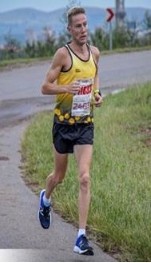 ·       2017 Om die Dam 50km – 3:08·       2017 Comrades Marathon – 6:10·       2017 Wing for Life World Run – SA Champion – 63,07km·       2018 Two Oceans 56km – 3:34·       2018 Comrades Marathon – 6:12·       2018 Wing for Life World Run – Switzerland: 2nd Position – 68.6km·       2019 Comrades Marathon – 6:14·       2019 Uniwisp 5-in-1, 50km – Nelspruit: 2nd Position – 3:02·       2020 Om die Dam 50km:10th Position – 3:05·       2021 African X: 3rd Position – Men Open Murray & Roberts Running Club
22 Skeen Boulevard, Bedfordview, 2007, South Africa 
Cell: +2776 578 4466 
E-mail:dana.coetzee@murrob.com  |  Web: www.murrob.com ENGINEERED EXCELLENCE 